§905-B.  Misuse of scanning device or reencoder1.   A person is guilty of misuse of a scanning device or a reencoder if the person intentionally or knowingly uses a scanning device or a reencoder without the permission of the authorized payment card user whose card information is scanned or reencoded and with the intent to defraud or deceive the authorized payment card user, the issuer of the authorized payment card user's payment card or another person.[PL 2005, c. 72, §1 (NEW).]2.   As used in this section, the following terms have the following meanings.A.  "Authorized payment card user" means a person with the authority or permission to use a payment card.  [PL 2005, c. 72, §1 (NEW).]B.  "Payment card" means a credit card, charge card, debit card, hotel key card or stored value card or any other card that is issued to an authorized payment card user that allows the user to obtain, purchase or receive goods, services, money or anything else of value.  [PL 2005, c. 72, §1 (NEW).]C.  "Reencoder" means an electronic device that places encoded information from the computer chip or magnetic strip or stripe of a payment card onto the computer chip or magnetic strip or stripe of another payment card or any electronic medium that allows an authorized transaction to occur.  [PL 2005, c. 72, §1 (NEW).]D.  "Scanning device" means a scanner, reader or any other electronic device that is used to access, read, scan, obtain, memorize or store, temporarily or permanently, information encoded on the computer chip or magnetic strip or stripe of a payment card.  [PL 2005, c. 72, §1 (NEW).][PL 2005, c. 72, §1 (NEW).]3.   Misuse of a scanning device or a reencoder is a Class D crime.[PL 2005, c. 72, §1 (NEW).]SECTION HISTORYPL 2005, c. 72, §1 (NEW). The State of Maine claims a copyright in its codified statutes. If you intend to republish this material, we require that you include the following disclaimer in your publication:All copyrights and other rights to statutory text are reserved by the State of Maine. The text included in this publication reflects changes made through the First Regular and First Special Session of the 131st Maine Legislature and is current through November 1. 2023
                    . The text is subject to change without notice. It is a version that has not been officially certified by the Secretary of State. Refer to the Maine Revised Statutes Annotated and supplements for certified text.
                The Office of the Revisor of Statutes also requests that you send us one copy of any statutory publication you may produce. Our goal is not to restrict publishing activity, but to keep track of who is publishing what, to identify any needless duplication and to preserve the State's copyright rights.PLEASE NOTE: The Revisor's Office cannot perform research for or provide legal advice or interpretation of Maine law to the public. If you need legal assistance, please contact a qualified attorney.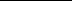 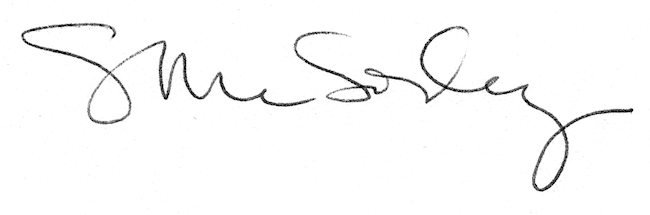 